День второй (02 июня)День второй (02 июня)День второй (02 июня)ВремяМероприятиеМесто проведения09.00-09.15СборФойе «Спектр»09.15-09.15ЛинейкаБольшой зал «Спектр»09.15-09.25ЗарядкаБольшой зал «Спектр»09.30-10.00ЗавтракСтоловая10.30-11.30Катание на конькахЛедовый дворец12.15-13.00ОбедСтоловая13.00-14.45Мастер-класс по тхэквондо, мастер-класс по айкидоБольшой зал «Спектр»14.45-15.00Подведение итогов дня. Маленькие сюрпризики.Большой зал «Спектр»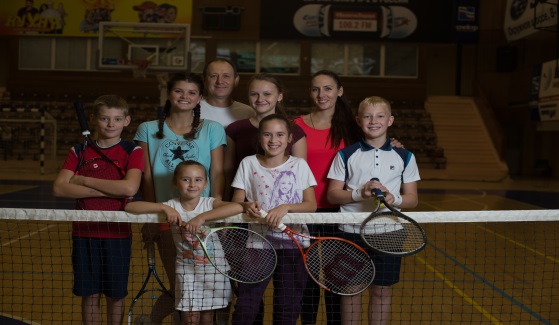 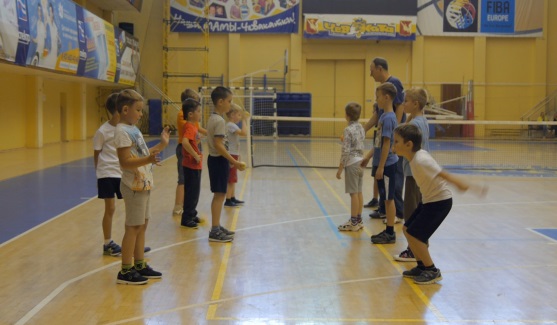 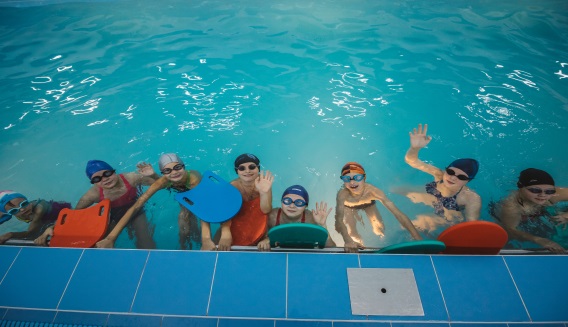 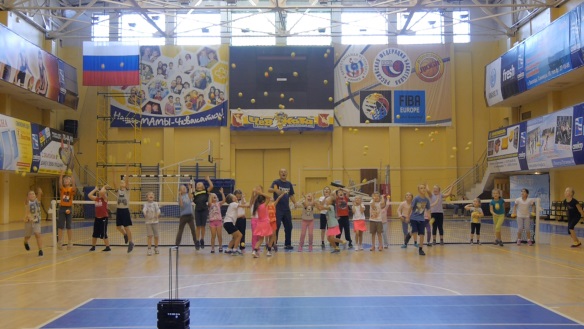 